Area under a graph	A LEVEL LINKS	Scheme of work: 7b. Definite integrals and areas under curvesKey points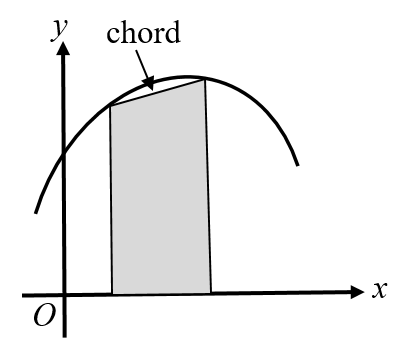 To estimate the area under a curve, draw a chord between the two points you are finding the area between and straight lines down to the horizontal axis to create a trapezium. 
The area of the trapezium is an approximation for the area under a curve. 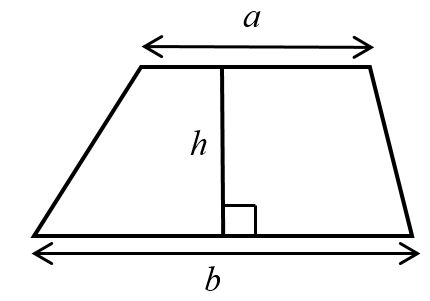 The area of a trapezium = 
Examples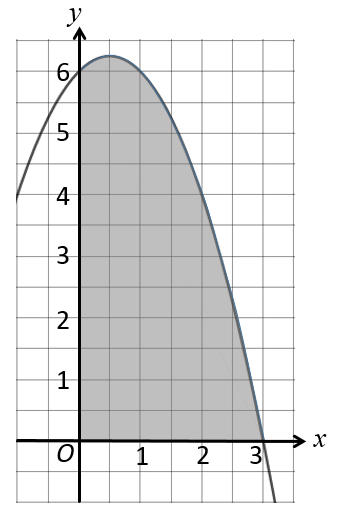 Example 1	Estimate the area of the region between the curve 
y = (3 − x)(2 + x) and the x-axis from x = 0 to x = 3. 
Use three strips of width 1 unit.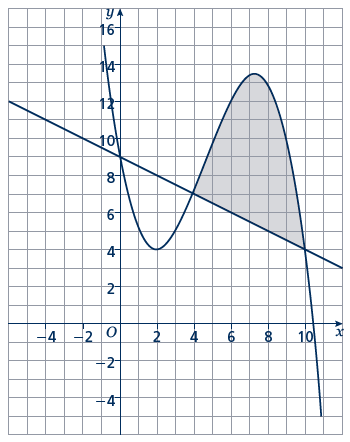 Example 2	Estimate the shaded area. 
	Use three strips of width 2 units.
Practice1	Estimate the area of the region between the curve y = (5 − x)(x + 2) and 	the x-axis from x = 1 to x = 5. 
	Use four strips of width 1 unit.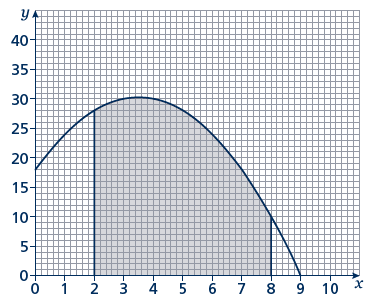 2	Estimate the shaded area shown 	on the axes. 
	Use six strips of width 1 unit.3	Estimate the area of the region between the curve y = x2 − 8x + 18 and the x-axis 
	from x = 2 to x = 6. 
	Use four strips of width 1 unit.4	Estimate the shaded area. 
	Use six strips of width  unit.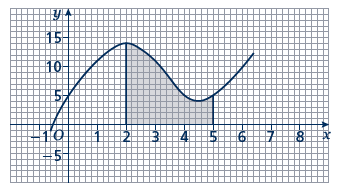 5	Estimate the area of the region between the curve y = −x2 − 4x + 5 and the 
	x-axis from x = −5 to x = 1. 
	Use six strips of width 1 unit.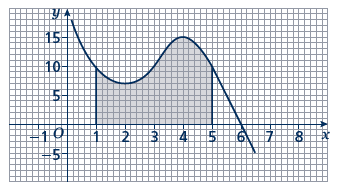 6	Estimate the shaded area. 
	Use four strips of equal width.7	Estimate the area of the region between the curve y = −x2 + 2x + 15 and the 
	x-axis from x = 2 to x = 5. 
	Use six strips of equal width.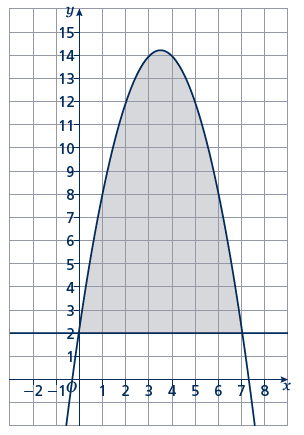 8	Estimate the shaded area. 
	Use seven strips of equal width.Extend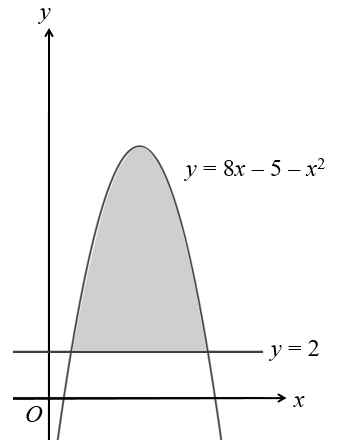 9	The curve y = 8x − 5 − x2 and the line y = 2 
	are shown in the sketch. 
	Estimate the shaded area using six strips 
	of equal width.10	Estimate the shaded area using five
	 strips of equal width.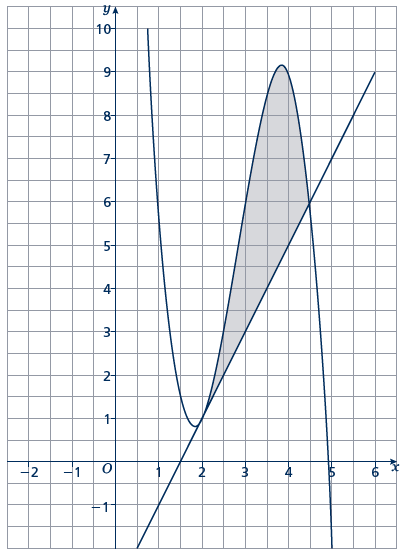 Answers1	34 units2 2	149 units2 3	14 units2 4	25 units2 5	35 units2 6	42 units2 7	26 units2 8	56 units2 9	35 units210	6 units2 Trapezium 1:, Trapezium 2:, Trapezium 3:, 1	Use a table to record the value of y on the curve for each value of x.2	Work out the dimensions of each trapezium. The distances between the y-values on the curve and the 
x-axis give the values for a.(continued on next page)Area = 6 + 5 + 2 = 13 units23	Work out the area of each trapezium. h = 1 since the width of each trapezium is 1 unit.4	Work out the total area. Remember to give units with your answer.Trapezium 1:, Trapezium 2:, Trapezium 3:, Area = 6 + 14 + 8 = 28 units21	Use a table to record y on the curve for each value of x.2	Use a table to record y on the straight line for each value of x.3	Work out the dimensions of each trapezium. The distances between the y-values on the curve and the 
y-values on the straight line give the values for a.4	Work out the area of each trapezium. h = 2 since the width of each trapezium is 2 units.5	Work out the total area. Remember to give units with your answer.